ПРОКУРАТУРА ПРОМЫШЛЕННОВСКОГО РАЙОНА ИНФОРМИРУЕТОтветственности за самовольное занятие земельного участкаСамовольное занятие земельного участка - это противоправное, нелегальное завладение территорией чужого надела или его части без согласия правообладателя. Завладение чужой землей без законных оснований не только повлечет комплекс мер по защите нарушенного права, но и приведет к наложению административного штрафа. Согласно законодательству Российской Федерации земельный участок предоставляется гражданину или организации в пользование в следующих вариантах: получение в собственность; взятие в аренду; сервитут; наследуемое владение и т.д.Вариантов законного приобретения земельного участка достаточно много, однако случаи самовольного занятия земельного участка встречаются очень часто. Одной из причин является стоимость земельного участка, так как, земля, как и любая другая недвижимость, достаточно дорогой объект, и собственнику в результате незаконного пользования может быть причинен значительный ущерб. Кроме того, необходимо учитывать и назначение земель, например земли сельскохозяйственного назначения, которые являются одной из основ экономики России, или земельные участки, которые относятся к другой охраняемой категории.В силу статьи 7.1 Кодекса РФ об административных правонарушениях за самовольное занятие земельного участка или части земельного участка, в том числе за использование земельного участка лицом, которое не имеет прав на указанный земельный участок, предусмотрена административная ответственность в виде административного штрафа в случае если определена кадастровая стоимость земельного участка:- на граждан в размере от 1 до 1,5 процента кадастровой стоимости земельного участка, но не менее пяти тысяч рублей;
- на должностных лиц от 1,5 до 2 процентов кадастровой стоимости земельного участка, но не менее двадцати тысяч рублей;
- на юридических лиц - от 2 до 3 процентов кадастровой стоимости земельного участка, но не менее ста тысяч рублей.Если кадастровая стоимость земельного участка не определена, то административный штраф накладывается в следующем размере:- на граждан в размере от пяти тысяч до десяти тысяч рублей- на должностных лиц от двадцати тысяч до пятидесяти тысяч рублей;- на юридических лиц - от ста тысяч до двухсот тысяч рублей.Помощник прокурора районаюрист 3 класса                                                                                  И.И. Шипулин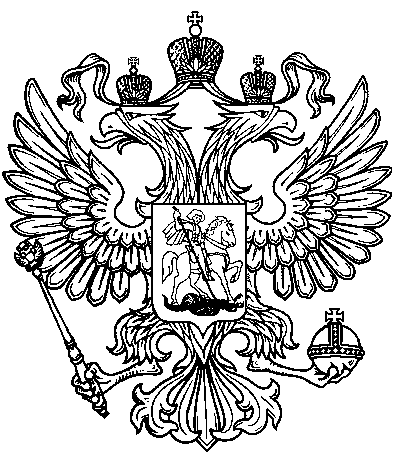 